NEWSLETTER: app_HEALTHY_FISH                                                                                      Volumen 1, svibanj 2016INOVATIVAN ALAT ZA EDUKACIJU RADNIKA NA UZGAJALIŠTIMA VEZANO NA ZDRAVLJE I DOBROBIT RIBA (aplikacija ZA MOBITELE I TABLETE) (app_HEALTHY_FISH)2015-1-ES01-KA202-015862INOVATIVAN ALAT ZA EDUKACIJU RADNIKA NA UZGAJALIŠTIMA RIBA VEZANO NA ZDRAVLJE I DOBROBIT RIBA (aplikacija ZA MOBITELE I TABLETE) (app_HEALTHY_FISH)Opće informacije:Konzorcij na čelu s  ŠPANJOLSKIM UDRUŽENJEM ZA UZGOJ RIBE U MORU (APROMAR) uz sudjelovanje ostala i četiri partnera: SGS TECNOS (Španjolska), talijansko udruženje za akvakulturu API (Associazione Piscicoltori Italiani), tursko sveučilište Dokuz Eylul Sveučilište i HRVATSKA GOSPODARSKA KOMORA (HGK) identificirati su zajedničke potrebe, kao što su profesionaliziranje sektora akvakulture i poboljšanje njegove konkurentnosti kroz standardizaciju i inovaciju osposobljavanja na europskoj razini i razvoj potrebnih sadržaja za edukaciju osoblja vezano na zdravlje i dobrobit riba  korištenjem novih tehnologija.Dakle, rođena je ideja o izradi aplikacije "app_HEALTHY_FISH" sa predviđenih 24 mjeseci razvojnog perioda, koji je započeo u studenom 2015. Projekt se financira iz aktivnosti "Strateško partnerstvo" unutar Erasmus + programa Europske komisije, posebice iz  KA2: "Suradnja za inovacije i razmjena dobrih praksi "Cilj Projekta je razviti "Program obuke za sektor akvakulture standardiziran na europskoj razini", koji uključuje module obuke za edukaciju profesionalaca i uključuje i sadržaj obuke potrebne za osposobljavati kadrova u ZDRAVLJU i DOBROBITI riba i FIZIČKO-KEMIJSKOJ kontroli.Korištenjem novih tehnologija izraditi će se i programirati aplikacija kao alat podrške za obuku profesionalaca u navedenim područjima.Metodologija:Ovaj projekt se razvija kroz sljedeća radna područja (RP):RP1: UPRAVLJANJE, KOORDINACIJA I EVALUACIJA PROJEKTA.RP2: ANALIZA POTREBNA ZA RAZVOJ EUROPSKE OBUKE U TEMATICI: ZDRAVLJE I DOBROBIT RIBA NA UZGAJALIŠTIMA.RP3: RAZVOJ "EUROPSKOG PROGRAMA OBUKE" I APLIKACIJE "APP_HEALTHY_FISH".RP4: DISEMINACIJA I KORIŠTENJE PROJEKTA I NJEGOVIH REZULTATA.Trenutno, partneri su analiziraju obuku koja se trenutno pruža u sektoru, potrebe sektora, kao i uvjete osposobljavanja potrebne za obučiti profesionalce  znanjima i vještinama vezanim za zdravlje  i dobrobit riba te za fizikalno-kemijske kontrole.Na temelju zaključaka tih analiza, razviti će se "program obuke" i prototip aplikacije.Nakon toga, svaki partner će testirati prototip aplikacije s profesionalcima iz sektora akvakulture u svojim zemljama kako bi se utvrdili nedostatci i napravila poboljšanja sa "inovativnog", "edukativnog" i "operativnog" stajališta.Konačno, ti nedostaci i poboljšanja će biti prilagođen u konačnoj aplikaciji "app_HEALTHY_FISH"Za pravilno upravljanje i razvoj projekta, predviđeno je najmanje pet TRANSNACIONALNIH SASTANAKA:Početni  sastanak u Valenciji (Španjolska)Drugi transnacionalni sastanak u Izmiru (Turska)Treći transnacionalni sastanak u Veroni (Italija)Četvrti transnacionalni sastanak u Zagrebu (Hrvatska)Peti transnacionalni sastanak u Cadizu (Španjolska)Tijekom tih transnacionalnih sastanaka partneri će osim  analiziranja, planiranja i vrednovanja projekta obaviti  i terenske posjet objektima akvakulture.Također, partneri će održavati sastanke putem video ili audio konferencije kad god to bude potrebno.Dva transnacionalna sastanaka već su se održala, početni sastanak projekta održan je u Valenciji (Španjolska) 3. i 4. prosinca 2015. godine, a drugi transnacionalni sastanak održan je od 12. do 13. travnja 2016. godine u Izmiru (Turska).U ova dva susreta, partneri su planirali i ocjenjivali provedbu projekta te posjetili dva uzgajališta: farmu u jegulja u Valenciji i mrjestilište morskih i ukrasnih vrsta u Izmiru.Planirano je da se treći susret  održi u rujnu 2016. u Veroni (Italija).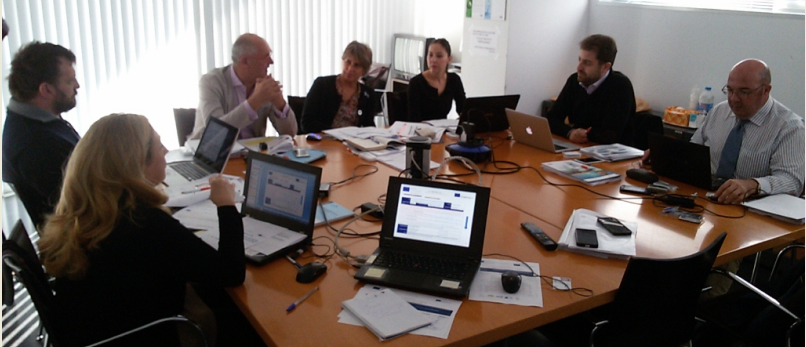 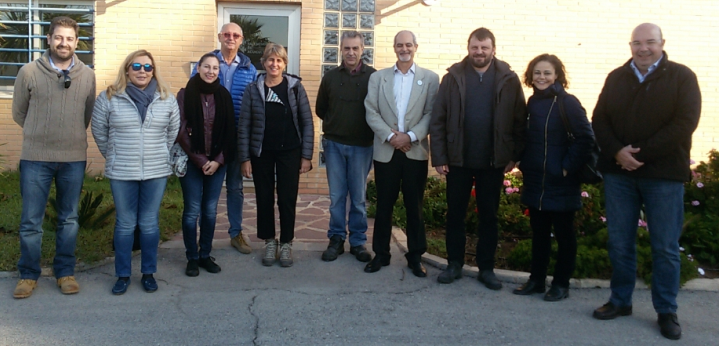 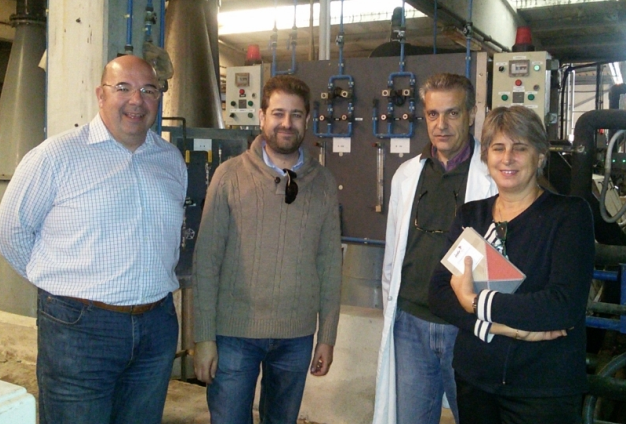 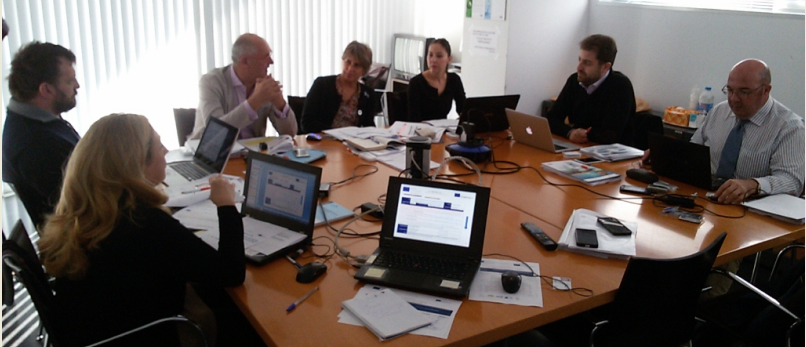 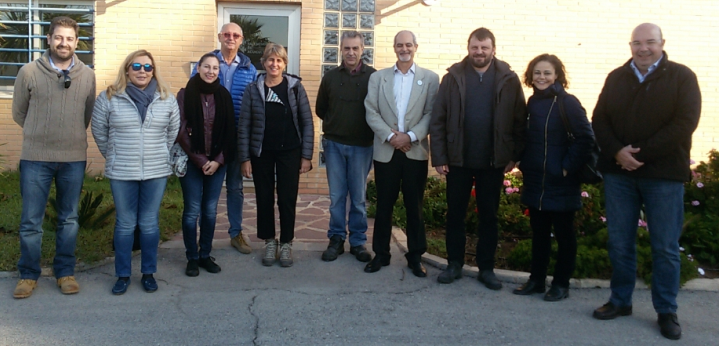 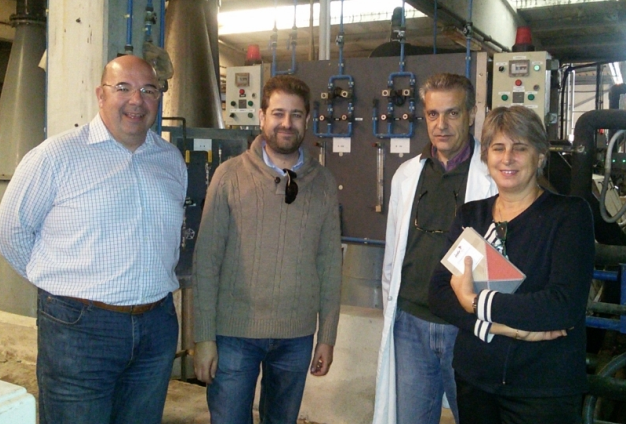 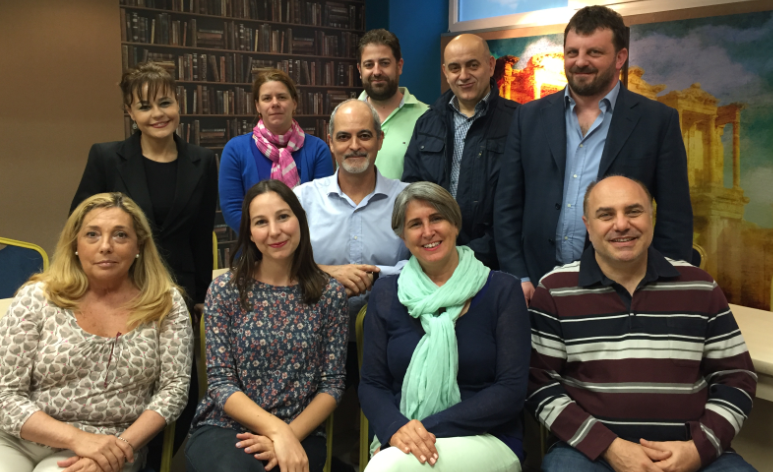 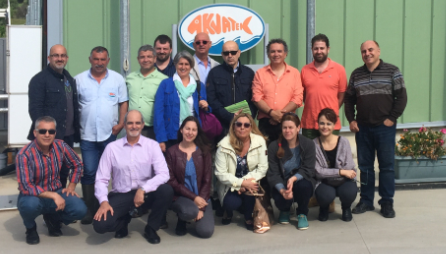 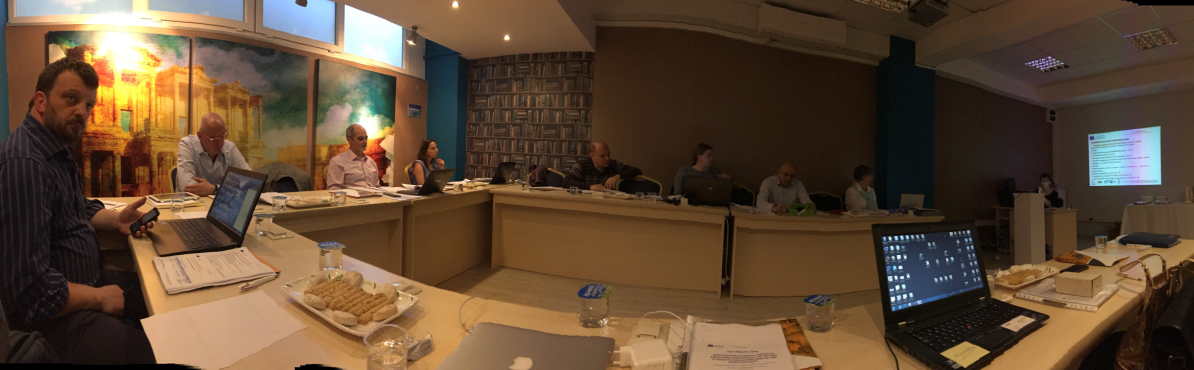 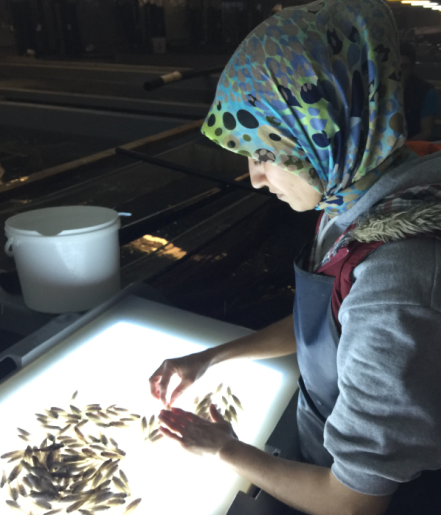 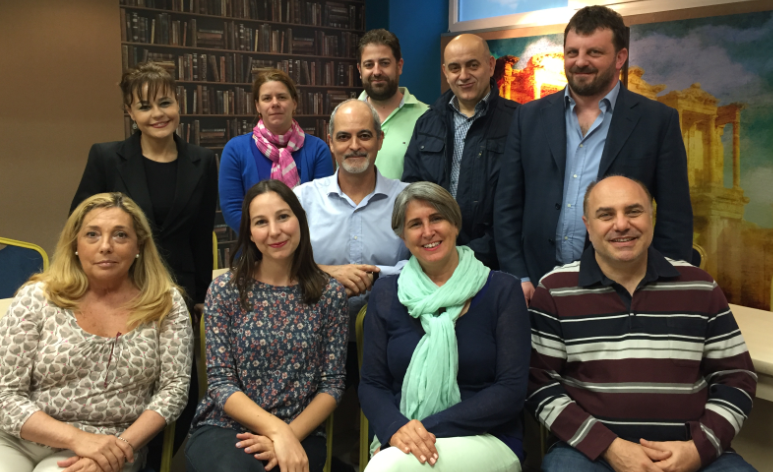 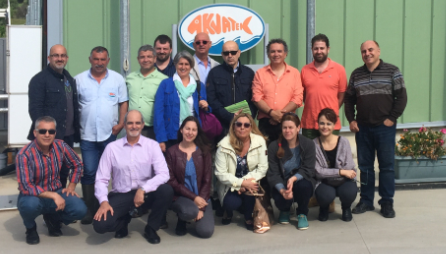 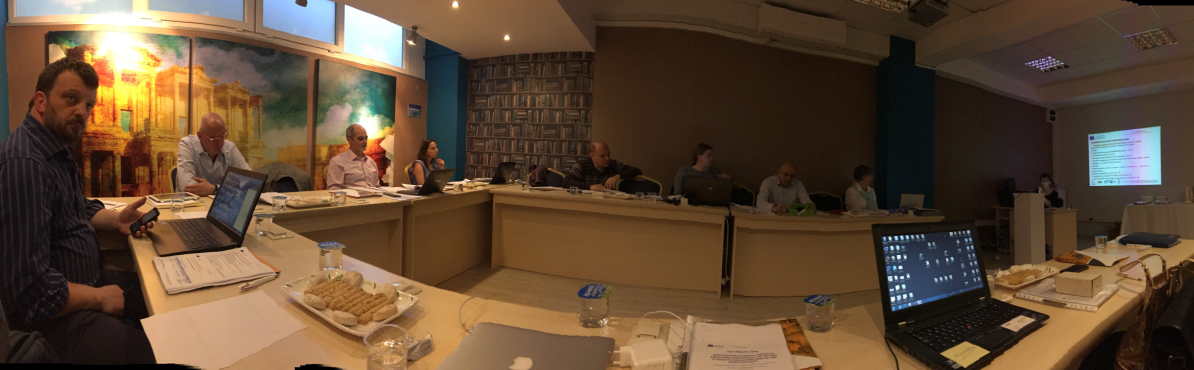 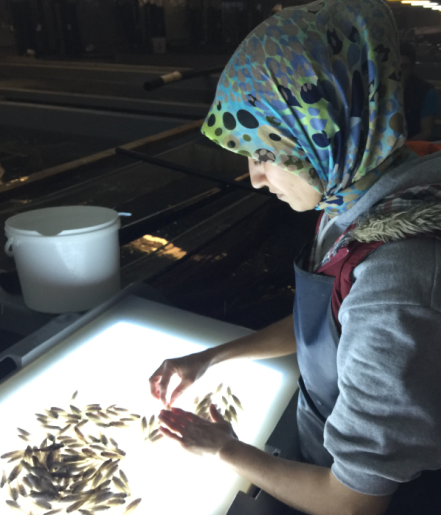 Za širenje projekta i njegovih rezultata partneri će se razviti nekoliko informacijskih aktivnosti (brošure, publikacije ...), a također su predviđeni  INFORMATIVNI DANI koji će se na kraju projekta održati u svakoj zemlji:Nacionalni informativni dan u TurskojNacionalni informativni dan u ItalijiNacionalni informativni dan u HrvatskojEuropska konferencija u ŠpanjolskojViše informacija:APROMAR će poslati nekoliko newslettera kako bi opisao  napredak i dostignuća projekta.Međutim, ako želite, možete kontaktirati s APROMAROM na broj telefona: +34 956.40.42.16 i/ili na E mail: adm@apromar.esAko ne želite dobivati više informacija o ovom projektu javite nam putem E-maila na:adm@apromar.es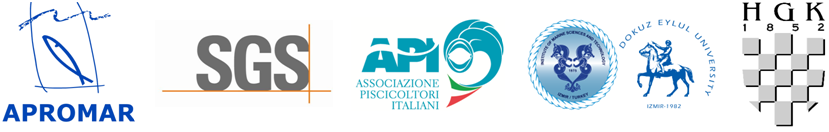 